Publicado en Madrid el 30/03/2021 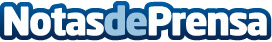 Attitude Academy, de Barrabés, cumple un año lanzando la segunda edición de Asesora a una pymeUn programa de Barrabés.biz, de asesoramiento personalizado y gratuito para pymes, durante 3 meses y con expertos/as de reconocido prestigio profesional, que cuenta con el apoyo de Banco Santander. 

Este lanzamiento coincide con el aniversario de Attitude Academy, que se lanzó hace un año para apoyar a las pymes ante la COVID-19Datos de contacto:Mar Gilmar@renzomadrid.coNota de prensa publicada en: https://www.notasdeprensa.es/attitude-academy-de-barrabes-cumple-un-ano Categorias: Nacional Emprendedores E-Commerce Recursos humanos http://www.notasdeprensa.es